Тема образовательногосо-бытия: Как измерить высоту школы без геодезического оборудования?(Урок геометрии в 8 классе по теме «Применение подобия треугольников.Измерительные работы на местности»)Учитель: Финогеева И.Б.Личностные: Проявляют инициативу, активность и находчивость при решении задач                       Справедливо оценивают работу групп..Метапредметные: Предлагают различные способы решения одной задачи.(Коммуникация, креативность, критическое мышление)                                Выдвигают гипотезы при коллективном обсуждении в составе группы.(Коммуникация, критическое мышление)                                Используют математические средства наглядности, считывают графическую информацию в виде                                чертежей, таблиц и моделей.(Критическое мышление)                               Предлагают идеи решения задачи при коллективном обсуждении (Мозговой штурм).(Коммуникация, кооперация, креативность)                                Доказывают нужность данных задач в жизни человека.(Критическое мышление)Образовательные результаты.  Предметные: Применяют свойства подобных треугольников в измерении высоты предмета.                                                                                 Описывают реальные ситуации в жизни на языке геометрии.                                                                                 Используют полученные знания для решения практических задач.Метапредметные: Предлагают различные способы решения одной задачи.                                                                                  Выдвигают гипотезы при коллективном обсуждении в составе группы.                                                                                 Используют математические средства наглядности, считывают графическую информацию в виде                                                                                чертежей, таблиц и моделей.                                                                               Предлагают идеи решения задачи при коллективном обсуждении (Мозговой штурм).                                                                                Доказывают нужность данных задач в жизни человека.                                                                                Сравнивают результат с эталоном.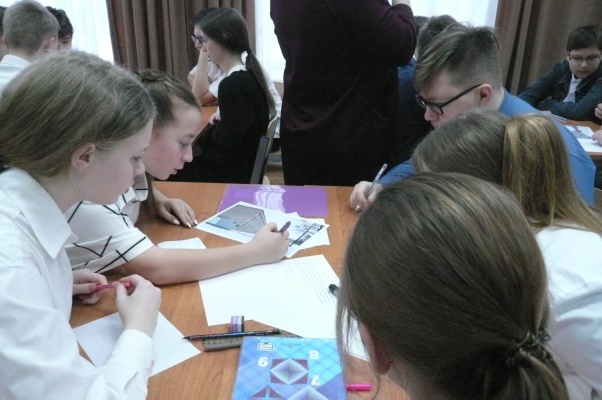 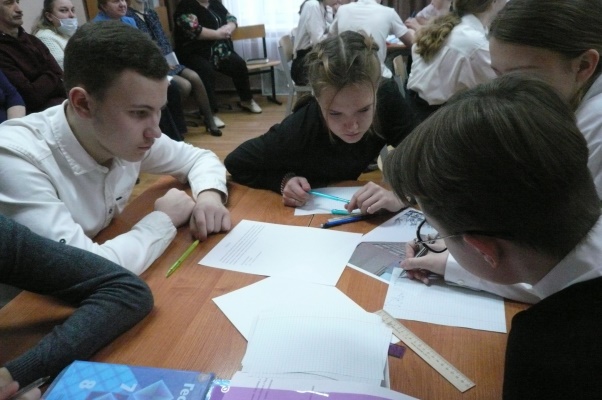 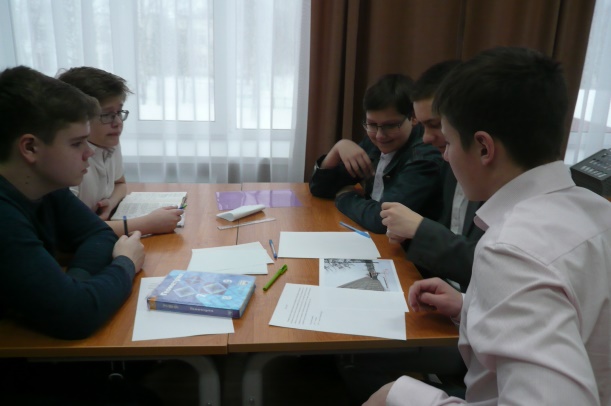 Этап деятельностиМетоды создания общностиФормирование 4КВызовОбращение к историческим фактам. Легенда.Фалес Милетский по преданию изобрёл способ измерение высоты египетских пирамид, изучая собственную тень и тень, отбрасываемую грандиозными сооружениями древних египтян.Учащимся предлагается на слайде первая часть текста задачи Фалеса.Вопрос: Как вы думаете, каким способом была решена эта задача?Идёт совместный поиск способов решения задачи.На доске фиксируются все предложенные варианты решения данной задачи.Учитель: Как вы думаете, ребята, какие из предложенных вариантов можно сразу вычеркнуть? Почему?Учащиеся аргументируют свой выбор.Учитель: Ребята! Наше коллективное обсуждение помогло нам направить внимание на подтверждение вашей гипотезы: Фалес измерил высоту пирамиды, используя тени от предметов и знания о подобии треугольников.Учащимся демонстрируется вторая часть текста задачи.Учащиеся убеждаются в правильности выбора способа решения данной задачи.Учитель: Ребята! Найдите в тексте слова, которые подтверждают, что данный способ может быть реализован только при определённых условиях.Учащиеся находят нужные словосочетания: солнечный день; определённое время суток. Это доказывает, что данный способ не универсален.Учащимся демонстрируется чертёж к задаче Фалеса.Учащиеся находят подобные треугольники, составляют отношения сходственных сторон, объясняют шаги решения.Учитель: Ребята! Как вы считаете: важно в жизни знать высоту окружающих предметов?Идёт ситуативный диалог о значимости данной темы.Учащиеся приводят примеры из жизни, когда определение высоты предмета является важным для человека (посадка деревьев около домов, работа башенного крана при строительстве, установка труб, столбов; рубка деревьев и т.д.).Учитель: Ребята, какова же будет тема сегодняшнего урока?Дети формулируют тему урока «Измерительные работы на местности».Учитель предлагает набор слов и словосочетаний, которые могут встретиться в текстах задач по данной теме. Учащиеся обсуждают данный словарь, выделяют нужные словосочетания, добавляют свои, дискутируют и ставя под сомнения незнакомые слова.Учитель предлагает конкретизировать тему урока.Выбирается тема: «Как измерить высоту школы без геодезического оборудования».Критическое мышление, коммуникация, креативностьОсмысление. Выполнение действий.Учащимся предлагаются две задачи: измерение высоты школы с помощью шеста и зеркала.Группы выбирают любую из них. Идёт работа над текстом задач и предоставленными чертежами.Обсуждается цель работы в группе. Составляется план работы группы. Решается вопрос о взаимопроверки и сравнение ответов с эталоном, взятым из таблицы паспорта школы.Идёт презентация собственного исследования и оценка работы других групп.Выбирается рациональный метод измерения высоты школьного здания, дающий меньшую погрешность и не требующий сложного оборудования.Учащиеся убеждаются в использовании слов и словосочетаний, предложенных учителем на этапе выбора задач.Кооперация, коммуникация, критическое мышление, креативностьАнализ результатов. Рефлексия.Учащиеся делают вывод о важности изучения подобия в жизни о том, что данные знания позволяют сделать жизнь человека комфортнее и безопаснее.Обсуждается личный вклад участников группы.Предлагаются новые методы решения задачи другими способами.Коммуникация, критическое мышление